LeadersAbout the LeadersAccomplishments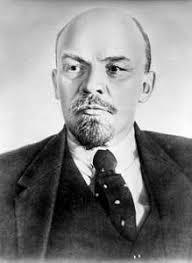 Vladamir Lenin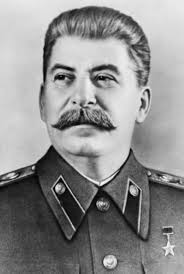 Joseph Stalin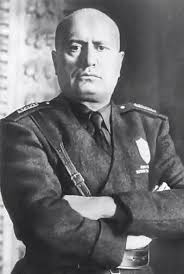 Benito Mussolini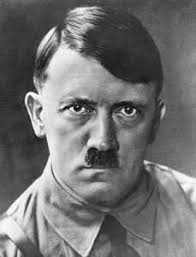 Adolph Hitler 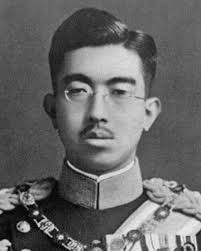 Emperor Hirohito